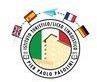 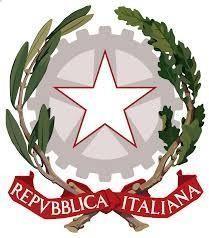 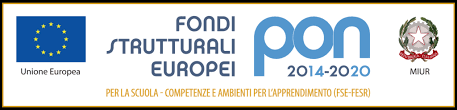 ISTITUTO TECNICO STATALE PER IL TURISMO - LICEO LINGUISTICO – LICEO delle SCIENZE UMANE“PIER PAOLO PASOLINI”20134 MILANO – Via L. Bistolfi, 15 – Tel 02.2104001E-mail:  mitn02000x@istruzione.itCod. Fisc. 80132210156 Cod. Mecc. MITN02000X - itspasolini.edu.itPIANO DIDATTICO PERSONALIZZATOSEZIONE A - Dati generaliSEZIONE B - Descrizione delle abilità e dei comportamenti(*) LEGENDA	0 L’elemento descritto dal criterio non mette in evidenza particolari problematicità1 L’elemento descritto dal criterio mette in evidenza problematicità lievi o occasionali 2 L’elemento descritto dal criterio mette in evidenza problematicità rilevanti o reiterate+ si rileva nell’allievo un “punto di forza” su cui fare leva nell’interventoSEZIONE C – DIDATTICA PERSONALIZZATA (vedi indicatori in ultima pagina) Strategie e metodi di insegnamento:Misure dispensative/strumenti compensativi proposte dal docente e strategie/strumenti utilizzati dall’alunno  Effettuazione di più prove valutative nello stesso giorno con poche eccezioni, quali le prove di fine quadrimestre e gli eventuali esami di sospensione del giudizio.SEZIONE D – Valutazione (vedi indicatori in ultima pagina)Per la valutazione degli apprendimenti afferenti alle discipline per le quali è prevista una personalizzazione, ci si avvarrà di:NB: In caso di Esame di Stato, gli strumenti adottati durante tutto l’anno scolastico dovranno essere espressi nel documento del 15 maggio (nota MPI n 1787/05 – MPI maggio 2007), in cui il Consiglio di Classe dovrà indicare modalità, tempi e sistema valutativo previsti, nonché esplicitati nella riunione plenaria.SEZIONE F – Patto educativoSi concorda con la famiglia/i servizi territoriali coinvolti e lo studente:Nelle attività di studio l’allievoè seguito da familiari	con cadenza:è seguito educatori	con cadenza:   	ricorre all’aiuto di compagni	con cadenza:   	altro (specificare) …………………………	con cadenza:   	Gli strumenti da utilizzare nel lavoro a casa sono:Le attività scolastiche individualizzate programmate sono:SEZIONE F – Azioni sul contesto classe (verso una didattica inclusiva)Proposte di adeguamenti-arricchimenti della didattica “di classe” in relazione agli strumenti/strategie intro- dotte per l’allievo con BES (^)(^) Si ricorda che molti strumenti compensativi non costituiscono un ausilio “eccezionale” o alternativo a quelli utilizzati nella didattica ordinaria per tutta la classe; al contrario, essi possono rappresentare un’occasione di arricchimento e differenziazione della stimolazione didattica a favore di tutta la classe (come ad esempio per quanto riguarda l’uso delle mappe concettuali o di altri organizzatori concettuali e di supporti informatici ).Le parti coinvolte si impegnano a rispettare quanto condiviso e concordato nel presente PDP, per il successo formativo dell'alunno.Docenti del Consiglio di ClasseGenitori/tutori					Studente (anche se minorenne									___________________________Il Dirigente Scolastico  	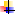  BESAlunni con svantaggio NAIAlunni neo arrivati in Italia ALTRONumero di matricolaNumero di matricolaClasseLuogo di nascitaLuogo di nascitaData di nascitaData di nascitaDocente coordinatore di classeDocente coordinatore di classeReferente rapporti scuola-famigliaReferente rapporti scuola-famiglia SITUAZIONE DI BISOGNO EDUCATIVO SPECIALE INDIVIDUATA DA:(compilare la sezione pertinente) SITUAZIONE DI BISOGNO EDUCATIVO SPECIALE INDIVIDUATA DA:(compilare la sezione pertinente) SITUAZIONE DI BISOGNO EDUCATIVO SPECIALE INDIVIDUATA DA:(compilare la sezione pertinente) SITUAZIONE DI BISOGNO EDUCATIVO SPECIALE INDIVIDUATA DA:(compilare la sezione pertinente) SITUAZIONE DI BISOGNO EDUCATIVO SPECIALE INDIVIDUATA DA:(compilare la sezione pertinente)A.1diagnosi / relazione multi professionale rilasciata da privati, in attesa di eventuale certificazionediagnosi / relazione multi professionale rilasciata da privati, in attesa di eventuale certificazionediagnosi / relazione multi professionale rilasciata da privati, in attesa di eventuale certificazionediagnosi / relazione multi professionale rilasciata da privati, in attesa di eventuale certificazioneA.1Diagnosiredatta in data  redatta in data  redatta in data  A.1DiagnosiDa Da Da A.1DiagnosiPresso Presso Presso A.1DiagnosiCodice ICD10 :Codice ICD10 :Codice ICD10 :A.1Indicazioni utili per la scuolaA.2altro tipo di diagnosi altro tipo di diagnosi altro tipo di diagnosi altro tipo di diagnosi A.2diagnosiPatologia Patologia Patologia A.2diagnosiredatta in data redatta in data redatta in data A.2diagnosiDa Da Da A.3Valutazione del Consiglio di classeValutazione del Consiglio di classeValutazione del Consiglio di classeValutazione del Consiglio di classeA.3MotivazioneINFORMAZIONI GENERALI FORNITE DALLA FAMIGLIA / ENTI AFFIDATARI(ad esempio percorso scolastico pregresso, ripetenze …)INFORMAZIONI GENERALI FORNITE DALLA FAMIGLIA / ENTI AFFIDATARI(ad esempio percorso scolastico pregresso, ripetenze …)INFORMAZIONI GENERALI FORNITE DALLA FAMIGLIA / ENTI AFFIDATARI(ad esempio percorso scolastico pregresso, ripetenze …)INFORMAZIONI GENERALI FORNITE DALLA FAMIGLIA / ENTI AFFIDATARI(ad esempio percorso scolastico pregresso, ripetenze …)INFORMAZIONI GENERALI FORNITE DALLA FAMIGLIA / ENTI AFFIDATARI(ad esempio percorso scolastico pregresso, ripetenze …)B.1Documentazione in possesso – come alla Sezione AB.2Informazioni specifiche desunte dai documenti sopra indicati:B.3Descrizione delle abilità e dei comportamenti osservabili a scuola da parte dei docenti di classeper gli allievi con svantaggio (BES) socioeconomico, linguistico e culturale, senza diagnosi specialistica, si suggerisce la compilazione della griglia osservativa sottostante;Descrizione delle abilità e dei comportamenti osservabili a scuola da parte dei docenti di classeper gli allievi con svantaggio (BES) socioeconomico, linguistico e culturale, senza diagnosi specialistica, si suggerisce la compilazione della griglia osservativa sottostante;GRIGLIA OSSERVATIVAGRIGLIA OSSERVATIVAOsservazione degli INSEGNANTI (*) (in caso siano presenti altri operatori,compilare e inserire anche ALL. 1)Manifesta difficoltà di lettura/scritturaManifesta difficoltà di lettura/scritturaManifesta difficoltà di comprensione scritta in italianoManifesta difficoltà di comprensione scritta in italianoManifesta difficoltà di comprensione scritta in lingua stranieraManifesta difficoltà di comprensione scritta in lingua stranieraManifesta difficoltà di espressione orale in italianoManifesta difficoltà di espressione orale in italianoManifesta difficoltà di espressione orale in lingua stranieraManifesta difficoltà di espressione orale in lingua stranieraManifesta difficoltà logico/matematicheManifesta difficoltà logico/matematicheManifesta difficoltà nella comprensione delle consegne proposteManifesta difficoltà nella comprensione delle consegne proposteManifesta difficoltà nel mantenere l’attenzione durante le spiegazioniManifesta difficoltà nel mantenere l’attenzione durante le spiegazioniFa domande non pertinenti all’insegnante/educatoreFa domande non pertinenti all’insegnante/educatoreNon esegue le consegne che gli vengono proposte in classeNon esegue le consegne che gli vengono proposte in classeNon porta a scuola i materiali necessari alle attività scolasticheNon porta a scuola i materiali necessari alle attività scolasticheHa scarsa cura dei materiali per le attività scolastiche (propri e della scuola)Ha scarsa cura dei materiali per le attività scolastiche (propri e della scuola)Manifesta difficoltà nel rispetto delle regoleManifesta difficoltà nel rispetto delle regoleDisturba lo svolgimento delle lezioni (distrae i compagni, ecc.)Disturba lo svolgimento delle lezioni (distrae i compagni, ecc.)Non presta attenzione ai richiami dell’insegnante/educatoreNon presta attenzione ai richiami dell’insegnante/educatoreManifesta difficoltà a stare fermo nel proprio bancoManifesta difficoltà a stare fermo nel proprio bancoSi fa distrarre dai compagniSi fa distrarre dai compagniManifesta chiusura emotiva/relazionaleManifesta chiusura emotiva/relazionaleViene escluso dai compagni dalle attività scolasticheViene escluso dai compagni dalle attività scolasticheTende ad autoescludersi dalle attività scolastiche e/o ricreativeTende ad autoescludersi dalle attività scolastiche e/o ricreativeDimostra scarsa fiducia nelle proprie capacitàDimostra scarsa fiducia nelle proprie capacitàAltroAltroB.4.B.4.Osservazione di ulteriori aspetti significativiOsservazione di ulteriori aspetti significativiMOTIVAZIONEMOTIVAZIONEMOTIVAZIONEpiù che adeguataadeguataadeguatapoco adeguatapoco adeguatanon adeguataPartecipazione al dialogo educativoPartecipazione al dialogo educativoPartecipazione al dialogo educativoConsapevolezza delle proprie difficoltàConsapevolezza delle proprie difficoltàConsapevolezza delle proprie difficoltàConsapevolezza dei propri punti di forzaConsapevolezza dei propri punti di forzaConsapevolezza dei propri punti di forzaAutostimaAutostimaAutostimaATTEGGIAMENTI E COMPORTAMENTI RISCONTRABILI A SCUOLAATTEGGIAMENTI E COMPORTAMENTI RISCONTRABILI A SCUOLAATTEGGIAMENTI E COMPORTAMENTI RISCONTRABILI A SCUOLAATTEGGIAMENTI E COMPORTAMENTI RISCONTRABILI A SCUOLAATTEGGIAMENTI E COMPORTAMENTI RISCONTRABILI A SCUOLAATTEGGIAMENTI E COMPORTAMENTI RISCONTRABILI A SCUOLAATTEGGIAMENTI E COMPORTAMENTI RISCONTRABILI A SCUOLAATTEGGIAMENTI E COMPORTAMENTI RISCONTRABILI A SCUOLAATTEGGIAMENTI E COMPORTAMENTI RISCONTRABILI A SCUOLApiù che adeguataadeguataadeguatapoco adeguatapoco adeguatanon adeguataRegolarità frequenza scolasticaRegolarità frequenza scolasticaRegolarità frequenza scolasticaAccettazione e rispetto delle regoleAccettazione e rispetto delle regoleAccettazione e rispetto delle regoleRispetto degli impegniRispetto degli impegniRispetto degli impegniAccettazione consapevole degli strumenti compensativi e delle misure dispensativeAccettazione consapevole degli strumenti compensativi e delle misure dispensativeAccettazione consapevole degli strumenti compensativi e delle misure dispensativeAutonomia nel lavoroAutonomia nel lavoroAutonomia nel lavoroSTRATEGIE UTILIZZATE DALL’ALUNNO NELLO STUDIOSTRATEGIE UTILIZZATE DALL’ALUNNO NELLO STUDIOSTRATEGIE UTILIZZATE DALL’ALUNNO NELLO STUDIOSTRATEGIE UTILIZZATE DALL’ALUNNO NELLO STUDIOSTRATEGIE UTILIZZATE DALL’ALUNNO NELLO STUDIOSTRATEGIE UTILIZZATE DALL’ALUNNO NELLO STUDIOSTRATEGIE UTILIZZATE DALL’ALUNNO NELLO STUDIOSTRATEGIE UTILIZZATE DALL’ALUNNO NELLO STUDIOSTRATEGIE UTILIZZATE DALL’ALUNNO NELLO STUDIOefficaceefficaceda potenziareda potenziareSottolinea, identifica parole chiaveSottolinea, identifica parole chiaveSottolinea, identifica parole chiaveSottolinea, identifica parole chiaveSottolinea, identifica parole chiaveCostruisce schemi, mappe o diagrammiCostruisce schemi, mappe o diagrammiCostruisce schemi, mappe o diagrammiCostruisce schemi, mappe o diagrammiCostruisce schemi, mappe o diagrammiUtilizza strumenti informatici (computer, correttore ortografico, software, …)Utilizza strumenti informatici (computer, correttore ortografico, software, …)Utilizza strumenti informatici (computer, correttore ortografico, software, …)Utilizza strumenti informatici (computer, correttore ortografico, software, …)Utilizza strumenti informatici (computer, correttore ortografico, software, …)Usa strategie di memorizzazione (immagini, colori, riquadrature, …)Usa strategie di memorizzazione (immagini, colori, riquadrature, …)Usa strategie di memorizzazione (immagini, colori, riquadrature, …)Usa strategie di memorizzazione (immagini, colori, riquadrature, …)Usa strategie di memorizzazione (immagini, colori, riquadrature, …)Altro (specificare):Altro (specificare):Altro (specificare):Altro (specificare):Altro (specificare):APPRENDIMENTO DELLE LINGUE STRANIEREAPPRENDIMENTO DELLE LINGUE STRANIEREAPPRENDIMENTO DELLE LINGUE STRANIEREAPPRENDIMENTO DELLE LINGUE STRANIEREAPPRENDIMENTO DELLE LINGUE STRANIEREAPPRENDIMENTO DELLE LINGUE STRANIEREAPPRENDIMENTO DELLE LINGUE STRANIEREAPPRENDIMENTO DELLE LINGUE STRANIEREAPPRENDIMENTO DELLE LINGUE STRANIEREPronuncia difficoltosaPronuncia difficoltosaPronuncia difficoltosaPronuncia difficoltosaPronuncia difficoltosaPronuncia difficoltosaPronuncia difficoltosaPronuncia difficoltosaDifficoltà di acquisizione degli automatismi grammaticali di baseDifficoltà di acquisizione degli automatismi grammaticali di baseDifficoltà di acquisizione degli automatismi grammaticali di baseDifficoltà di acquisizione degli automatismi grammaticali di baseDifficoltà di acquisizione degli automatismi grammaticali di baseDifficoltà di acquisizione degli automatismi grammaticali di baseDifficoltà di acquisizione degli automatismi grammaticali di baseDifficoltà di acquisizione degli automatismi grammaticali di baseDifficoltà nella scritturaDifficoltà nella scritturaDifficoltà nella scritturaDifficoltà nella scritturaDifficoltà nella scritturaDifficoltà nella scritturaDifficoltà nella scritturaDifficoltà nella scritturaDifficoltà acquisizione nuovo lessicoDifficoltà acquisizione nuovo lessicoDifficoltà acquisizione nuovo lessicoDifficoltà acquisizione nuovo lessicoDifficoltà acquisizione nuovo lessicoDifficoltà acquisizione nuovo lessicoDifficoltà acquisizione nuovo lessicoDifficoltà acquisizione nuovo lessicoNotevoli differenze tra comprensione del testo scritto e oraleNotevoli differenze tra comprensione del testo scritto e oraleNotevoli differenze tra comprensione del testo scritto e oraleNotevoli differenze tra comprensione del testo scritto e oraleNotevoli differenze tra comprensione del testo scritto e oraleNotevoli differenze tra comprensione del testo scritto e oraleNotevoli differenze tra comprensione del testo scritto e oraleNotevoli differenze tra comprensione del testo scritto e oraleNotevoli differenze tra produzione scritta e oraleNotevoli differenze tra produzione scritta e oraleNotevoli differenze tra produzione scritta e oraleNotevoli differenze tra produzione scritta e oraleNotevoli differenze tra produzione scritta e oraleNotevoli differenze tra produzione scritta e oraleNotevoli differenze tra produzione scritta e oraleNotevoli differenze tra produzione scritta e oraleAltro:Altro:Altro:Altro:Altro:Altro:Altro:Altro:INFORMAZIONI GENERALI FORNITE DALL’ALUNNO/STUDENTE (anche minorenne)INFORMAZIONI GENERALI FORNITE DALL’ALUNNO/STUDENTE (anche minorenne)INFORMAZIONI GENERALI FORNITE DALL’ALUNNO/STUDENTE (anche minorenne)INFORMAZIONI GENERALI FORNITE DALL’ALUNNO/STUDENTE (anche minorenne)INFORMAZIONI GENERALI FORNITE DALL’ALUNNO/STUDENTE (anche minorenne)INFORMAZIONI GENERALI FORNITE DALL’ALUNNO/STUDENTE (anche minorenne)INFORMAZIONI GENERALI FORNITE DALL’ALUNNO/STUDENTE (anche minorenne)INFORMAZIONI GENERALI FORNITE DALL’ALUNNO/STUDENTE (anche minorenne)INFORMAZIONI GENERALI FORNITE DALL’ALUNNO/STUDENTE (anche minorenne)Difficoltà, punti di debolezza, Difficoltà, punti di debolezza, Difficoltà, punti di debolezza, Difficoltà, punti di debolezza, Difficoltà, punti di debolezza, Difficoltà, punti di debolezza, Difficoltà, punti di debolezza, Difficoltà, punti di debolezza, Difficoltà, punti di debolezza, Interessi, attività in cui si sente capace, punti di forza, Interessi, attività in cui si sente capace, punti di forza, Interessi, attività in cui si sente capace, punti di forza, Interessi, attività in cui si sente capace, punti di forza, Interessi, attività in cui si sente capace, punti di forza, Interessi, attività in cui si sente capace, punti di forza, Interessi, attività in cui si sente capace, punti di forza, Interessi, attività in cui si sente capace, punti di forza, Interessi, attività in cui si sente capace, punti di forza, Aspettative, richieste, Aspettative, richieste, Aspettative, richieste, Aspettative, richieste, Aspettative, richieste, Aspettative, richieste, Aspettative, richieste, Aspettative, richieste, Aspettative, richieste, Discipline linguistico- espressiveMISURE DISPENSATIVE: STRUMENTI COMPENSATIVI:Discipline logico-matematicheMISURE DISPENSATIVE: STRUMENTI COMPENSATIVI:Discipline storico-geografico- socialiMISURE DISPENSATIVE: STRUMENTI COMPENSATIVI:Scienze integrateMISURE DISPENSATIVE: STRUMENTI COMPENSATIVI:Discipline giuridiche- economicheMISURE DISPENSATIVE: STRUMENTI COMPENSATIVI:DISCIPLINEVALUTAZIONEstrumenti informatici (pc, videoscrittura con correttore ortografico,…)tecnologia di sintesi vocaleappunti scritti al pcregistrazioni digitalimateriali multimediali (video, simulazioni…)testi semplificati e/o ridottifotocopieschemi e mappealtroattività di recuperoattività di consolidamento e/o di potenziamentoattività di laboratorioattività curriculari all’esterno dell’ambiente scolasticoattività di carattere culturale, formativo, socializzantealtroStrumento/strategia scelti per l’allievoModifiche per la classe(descrivere sinteticamente come si intende modificare/adeguare la didattica per tutti)STRATEGIE METODOLOGICHE E DIDATTICHEValorizzare nella didattica linguaggi comunica- tivi altri dal codice scritto (linguaggio iconogra- fico, parlato), utilizzando mediatori didattici quali immagini, disegni e riepiloghi a voceUtilizzare schemi e mappe concettualiInsegnare l’uso di dispositivi extratestuali per lo studio (titolo, paragrafi, immagini)Promuovere inferenze, integrazioni e collega- menti tra le conoscenze e le disciplineDividere gli obiettivi di un compito in “sotto obiettivi”Offrire anticipatamente schemi grafici relativi al- l’argomento di studio, per orientare l’alunno nella discriminazione delle informazioni essenzialiPrivilegiare l’apprendimento dall’esperienza e la didattica laboratorialePromuovere processi metacognitivi per solleci- tare nell’alunno l’autocontrollo e l’autovaluta- zione dei propri processi di apprendimento Incentivare la didattica di piccolo gruppo e il tutoraggio tra pariPromuovere l’apprendimento collaborativoMISURE DISPENSATIVEAll’alunno con DSA è garantito l’essere dispensato da alcune prestazioni non essenziali ai fini dei concetti da ap- prendere. Esse possono essere, a seconda della disciplina e del caso:la lettura ad alta vocela scrittura sotto dettatura prendere appunticopiare dalla lavagnail rispetto della tempistica per la consegna dei compiti scrittila quantità eccessiva dei compiti a casal’effettuazione di più prove valutative in tempi ravvicinatilo studio mnemonico di formule, tabelle, defini- zionisostituzione della scrittura con linguaggio verbale e/o iconograficoSTRUMENTI COMPENSATIVIAltresì l’alunno può usufruire di strumenti compensativi che gli consentono di compensare le carenze funzionali determinate dal disturbo. Aiutandolo nella parte automa- tica della consegna, permettono all’alunno di concentrarsi sui compiti cognitivi oltre che avere importanti ripercus- sioni sulla velocità e sulla correttezza.A seconda della disciplina e del caso, possono essere: formulari, sintesi, schemi, mappe concettuali delle unità di apprendimentotabella delle misure e delle formule geometriche computer con programma di videoscrittura, correttore ortografico; stampante e scanner calcolatrice o computer con foglio di calcolo e stampanteregistratore e risorse audio (sintesi vocale, audio- libri, libri digitali)software didattici specifici computer con sintesi vocale vocabolario multimedialeSTRATEGIE UTILIZZATE DALL’ALUNNO NELLO STUDIOstrategie utilizzate (sottolinea, identifica parole– chiave, costruisce schemi, tabelle o diagrammi) modalità di affrontare il testo scritto (computer, schemi, correttore ortografico)modalità di svolgimento del compito assegnato (è autonomo, necessita di azioni di supporto) riscrittura di testi con modalità grafica diversa usa strategie per ricordare (uso immagini, colori, riquadrature)STRUMENTI UTILIZZATI DALL’ALUNNO NELLO STUDIOstrumenti informatici (libro digitale, programmi per realizzare grafici)fotocopie adattateutilizzo del PC per scrivere registrazionitesti con immagini software didattici altroVALUTAZIONE (ANCHE PER ESAMI CONCLUSIVI DEI CICLI)1Programmare e concordare con l’alunno le verifichePrevedere verifiche orali a compensazione di quelle scritte (soprattutto per la lingua straniera) Valutazioni più attente alle conoscenze e alle competenze di analisi, sintesi e collegamento piuttosto che alla correttezza formaleFar usare strumenti e mediatori didattici nelle prove sia scritte sia orali (mappe concettuali, mappe cognitive)Introdurre prove informatizzateProgrammare tempi più lunghi per l’esecuzione delle provePianificare prove di valutazione formativa